Организационная структура ГКУ «Управление строительства Ленинградской области»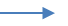 